AUTORISATION PARENTALE et ACCOMPAGNEMENT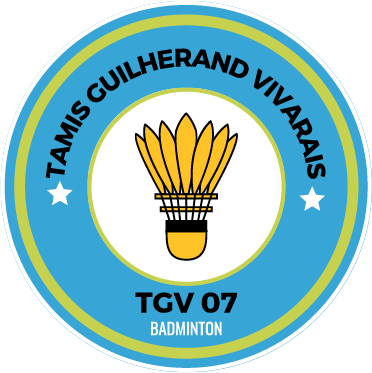 (joueurs mineurs)Je soussigné (e) *	Responsable légal de :	Badiste mineur(e) du club de :	(licence n°………………………………………) engagé(e) sur le Tournoi de Guilherand Granges les samedi 20 janvier et dimanche 21 janvier 2024.le/la* place sous la responsabilité de :M/Mme*	Personne majeure présente durant toute la durée du tournoi.J’autorise cette personne à prendre toute décision urgente (notamment sanitaire) pendant la compétition.Je déclare que le badiste mineur(e) * est assuré(e) * pour la pratique de ce sport et je dégage le Tamis Guilherand Vivarais – TGV07 – et ses représentants de toute responsabilité en cas d’accident dont il/elle* pourrait être la victime ou la cause.Lors de ces journées ; mon fils /ma fille* sera susceptible de jouer contre des adultes.Date et signature :	Contacts utiles (téléphones parents et accompagnateur) :__________________________________________________________________________________________________________________________________________________________________________________________*Rayer la mention inutileDocument à remettre au juge arbitre en début de compétition.